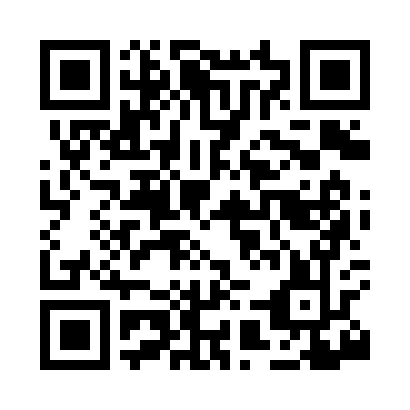 Prayer times for Stoke, Virginia, USAMon 1 Jul 2024 - Wed 31 Jul 2024High Latitude Method: Angle Based RulePrayer Calculation Method: Islamic Society of North AmericaAsar Calculation Method: ShafiPrayer times provided by https://www.salahtimes.comDateDayFajrSunriseDhuhrAsrMaghribIsha1Mon4:155:491:155:118:4010:142Tue4:165:501:155:118:4010:143Wed4:165:501:155:118:4010:144Thu4:175:511:155:118:4010:135Fri4:185:511:155:118:3910:136Sat4:195:521:165:128:3910:127Sun4:195:521:165:128:3910:128Mon4:205:531:165:128:3810:119Tue4:215:541:165:128:3810:1010Wed4:225:541:165:128:3810:1011Thu4:235:551:165:128:3710:0912Fri4:245:561:165:128:3710:0813Sat4:255:561:175:128:3610:0814Sun4:265:571:175:128:3610:0715Mon4:275:581:175:128:3510:0616Tue4:285:591:175:128:3510:0517Wed4:295:591:175:128:3410:0418Thu4:306:001:175:128:3310:0319Fri4:316:011:175:128:3310:0220Sat4:326:021:175:118:3210:0121Sun4:346:031:175:118:3110:0022Mon4:356:031:175:118:319:5923Tue4:366:041:175:118:309:5824Wed4:376:051:175:118:299:5725Thu4:386:061:175:118:289:5626Fri4:396:071:175:108:279:5427Sat4:416:081:175:108:269:5328Sun4:426:091:175:108:259:5229Mon4:436:091:175:108:249:5130Tue4:446:101:175:098:239:4931Wed4:456:111:175:098:229:48